Ex.4                                                   A2                           WeatherDraw lines to match the group of weather words with the right picture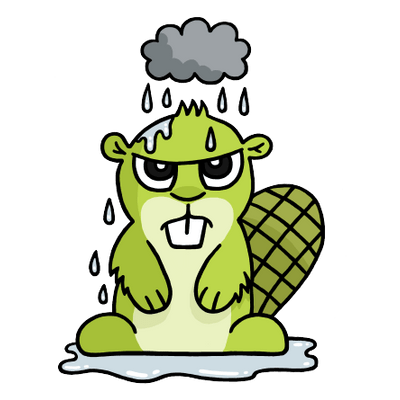 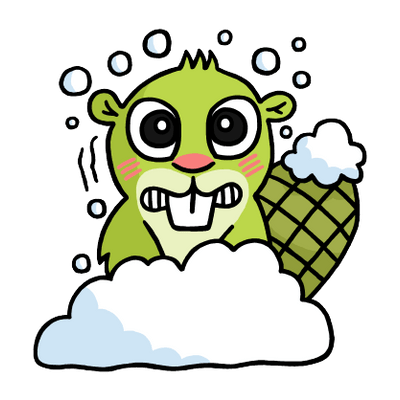 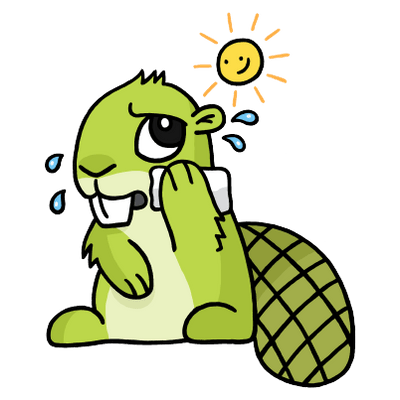 Name: ____________________________    Surname: ____________________________    Nber: ____   Grade/Class: _____Name: ____________________________    Surname: ____________________________    Nber: ____   Grade/Class: _____Name: ____________________________    Surname: ____________________________    Nber: ____   Grade/Class: _____Assessment: _____________________________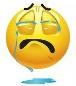 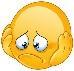 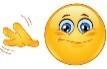 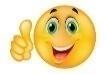 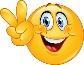 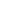 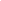 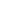 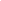 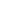 Date: ___________________________________________________    Date: ___________________________________________________    Assessment: _____________________________Teacher’s signature:___________________________Parent’s signature:___________________________sun/sunny/ boiling hot / high temperatures/sweating rain/rainy/ wet/ clouds/ cloudy/ showerscold/ snow/ snowy/ snowflakes/ freezing cold / low temperatures/ snowman